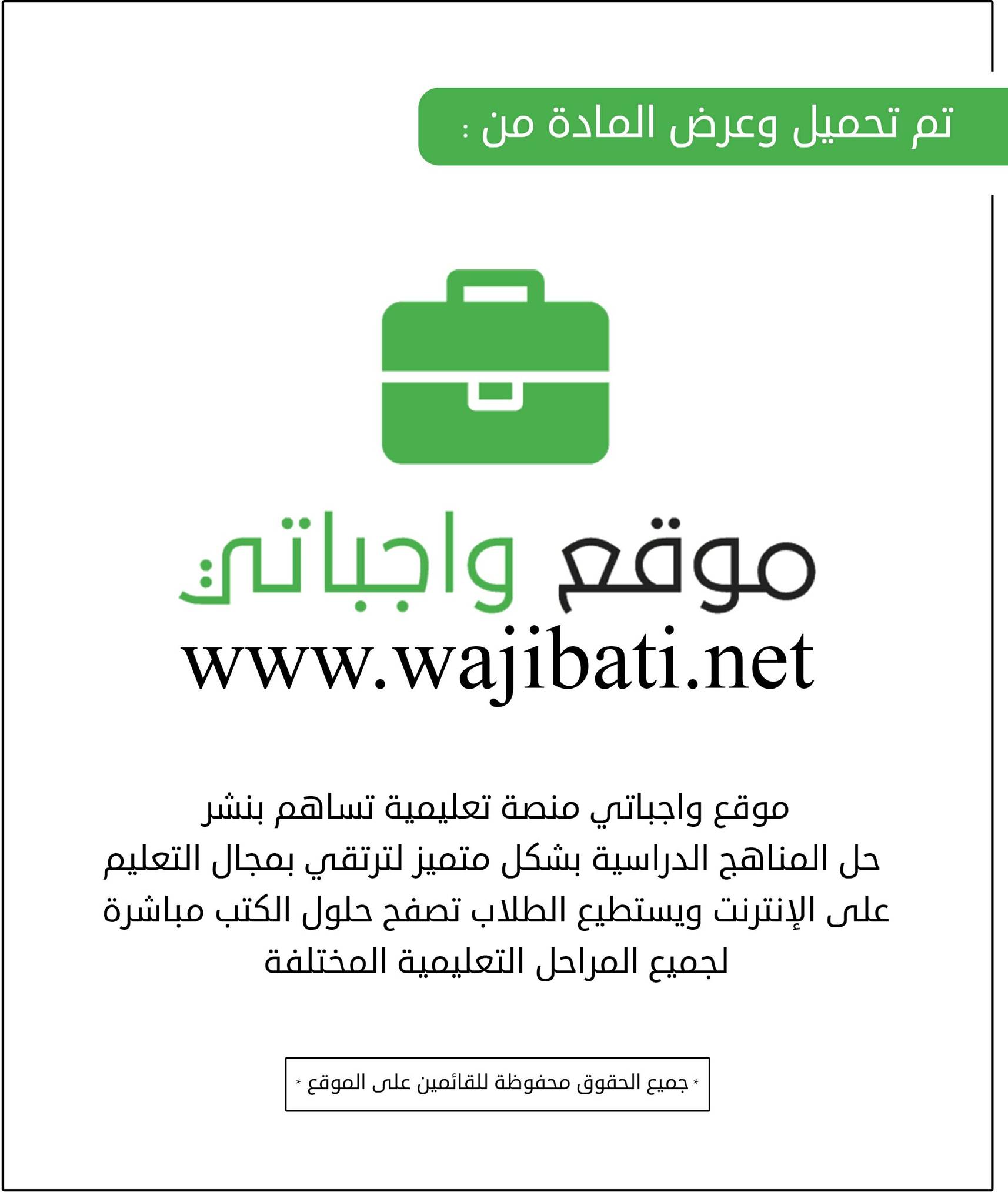   توزيع منهج مادة    (   العلوم )    للصف  (  السادس الابتدائي )  الفصل الدراسي الثاني -   العام الدراسي  (1440-1441هـ )    توزيع منهج مادة    (   العلوم )    للصف  (  السادس الابتدائي )  الفصل الدراسي الثاني -   العام الدراسي  (1440-1441هـ )    توزيع منهج مادة    (   العلوم )    للصف  (  السادس الابتدائي )  الفصل الدراسي الثاني -   العام الدراسي  (1440-1441هـ )    توزيع منهج مادة    (   العلوم )    للصف  (  السادس الابتدائي )  الفصل الدراسي الثاني -   العام الدراسي  (1440-1441هـ )    توزيع منهج مادة    (   العلوم )    للصف  (  السادس الابتدائي )  الفصل الدراسي الثاني -   العام الدراسي  (1440-1441هـ )    توزيع منهج مادة    (   العلوم )    للصف  (  السادس الابتدائي )  الفصل الدراسي الثاني -   العام الدراسي  (1440-1441هـ )    توزيع منهج مادة    (   العلوم )    للصف  (  السادس الابتدائي )  الفصل الدراسي الثاني -   العام الدراسي  (1440-1441هـ )    توزيع منهج مادة    (   العلوم )    للصف  (  السادس الابتدائي )  الفصل الدراسي الثاني -   العام الدراسي  (1440-1441هـ )    توزيع منهج مادة    (   العلوم )    للصف  (  السادس الابتدائي )  الفصل الدراسي الثاني -   العام الدراسي  (1440-1441هـ )    توزيع منهج مادة    (   العلوم )    للصف  (  السادس الابتدائي )  الفصل الدراسي الثاني -   العام الدراسي  (1440-1441هـ )  الأسبوع24/5/144128/5/144128/5/144128/5/1441الأسبوع1/6/14411/6/14411/6/14415/6/14411التهيئة نظام الأرض والشمس - تابع نظام الأرض والشمسالتهيئة نظام الأرض والشمس - تابع نظام الأرض والشمسالتهيئة نظام الأرض والشمس - تابع نظام الأرض والشمسالتهيئة نظام الأرض والشمس - تابع نظام الأرض والشمس2تابع نظام الأرض والشمس تابع نظام الأرض والشمس - نظام الأرض والشمس والقمر تابع نظام الأرض والشمس تابع نظام الأرض والشمس - نظام الأرض والشمس والقمر تابع نظام الأرض والشمس تابع نظام الأرض والشمس - نظام الأرض والشمس والقمر تابع نظام الأرض والشمس تابع نظام الأرض والشمس - نظام الأرض والشمس والقمر الأسبوع8/6/144112/6/144112/6/144112/6/1441الأسبوع15/6/144115/6/144115/6/144119/6/14413تابع نظام الأرض والشمس والقمرتابع نظام الأرض والشمس والقمرمراجعة الفصل السابعتابع نظام الأرض والشمس والقمرتابع نظام الأرض والشمس والقمرمراجعة الفصل السابعتابع نظام الأرض والشمس والقمرتابع نظام الأرض والشمس والقمرمراجعة الفصل السابعتابع نظام الأرض والشمس والقمرتابع نظام الأرض والشمس والقمرمراجعة الفصل السابع4 النظام الشمسي تابع النظام الشمسي تابع النظام الشمسي النظام الشمسي تابع النظام الشمسي تابع النظام الشمسي النظام الشمسي تابع النظام الشمسي تابع النظام الشمسي النظام الشمسي تابع النظام الشمسي تابع النظام الشمسيالأسبوع22/6/144126/6/144126/6/144126/6/1441الأسبوع29/6/144129/6/144129/6/14413/7/14415 النجوم والمجرات تابع النجوم والمجرات -  تابع النجوم والمجرات النجوم والمجرات تابع النجوم والمجرات -  تابع النجوم والمجرات النجوم والمجرات تابع النجوم والمجرات -  تابع النجوم والمجرات النجوم والمجرات تابع النجوم والمجرات -  تابع النجوم والمجرات6مراجعة الفصل الثامن الخصائص الفيزيائية للمادة - تابع الخصائص الفيزيائية للمادةمراجعة الفصل الثامن الخصائص الفيزيائية للمادة - تابع الخصائص الفيزيائية للمادةمراجعة الفصل الثامن الخصائص الفيزيائية للمادة - تابع الخصائص الفيزيائية للمادةمراجعة الفصل الثامن الخصائص الفيزيائية للمادة - تابع الخصائص الفيزيائية للمادةالأسبوع6/7/144110/7/144110/7/144110/7/1441الأسبوع13/7/144113/7/144113/7/144117/7/14417تابع الخصائص الفيزيائية للمادةالماء و المخاليط -  تابع الماء و المخاليطتابع الخصائص الفيزيائية للمادةالماء و المخاليط -  تابع الماء و المخاليطتابع الخصائص الفيزيائية للمادةالماء و المخاليط -  تابع الماء و المخاليطتابع الخصائص الفيزيائية للمادةالماء و المخاليط -  تابع الماء و المخاليط8تابع الماء والمخاليطتابع الماء والمخاليط - مراجعة الفصل التاسعتابع الماء والمخاليطتابع الماء والمخاليط - مراجعة الفصل التاسعتابع الماء والمخاليطتابع الماء والمخاليط - مراجعة الفصل التاسعتابع الماء والمخاليطتابع الماء والمخاليط - مراجعة الفصل التاسعالأسبوع20/7/144124/7/144124/7/144124/7/1441الأسبوع27/7/144127/7/144127/7/14412/8/14419 التغيرات الكيميائيةتابع التغيرات الكيميائيةتابع التغيرات الكيميائية التغيرات الكيميائيةتابع التغيرات الكيميائيةتابع التغيرات الكيميائية التغيرات الكيميائيةتابع التغيرات الكيميائيةتابع التغيرات الكيميائية التغيرات الكيميائيةتابع التغيرات الكيميائيةتابع التغيرات الكيميائية10 الخصائص الكيميائية تابع الخصائص الكيميائية تابع الخصائص الكيميائية الخصائص الكيميائية تابع الخصائص الكيميائية تابع الخصائص الكيميائية الخصائص الكيميائية تابع الخصائص الكيميائية تابع الخصائص الكيميائية الخصائص الكيميائية تابع الخصائص الكيميائية تابع الخصائص الكيميائيةالأسبوع5/8/14419/8/14419/8/14419/8/1441الأسبوع12/8/144112/8/144112/8/144116/8/144111مراجعة الفصل العاشرالحركة - تابع الحركةمراجعة الفصل العاشرالحركة - تابع الحركةمراجعة الفصل العاشرالحركة - تابع الحركةمراجعة الفصل العاشرالحركة - تابع الحركة12تابع الحركة القوى والحركة -  تابع القوى والحركةتابع الحركة القوى والحركة -  تابع القوى والحركةتابع الحركة القوى والحركة -  تابع القوى والحركةتابع الحركة القوى والحركة -  تابع القوى والحركةالأسبوع19/8/144123/8/144123/8/144123/8/1441الأسبوع26/8/144126/8/144126/8/144130/8/144113تابع القوى والحركة مهن علمية- مراجعة الفصل الكهرباء تابع القوى والحركة مهن علمية- مراجعة الفصل الكهرباء تابع القوى والحركة مهن علمية- مراجعة الفصل الكهرباء تابع القوى والحركة مهن علمية- مراجعة الفصل الكهرباء 14تابع الكهرباء تابع الكهرباء - المغناطيسية تابع الكهرباء تابع الكهرباء - المغناطيسية تابع الكهرباء تابع الكهرباء - المغناطيسية تابع الكهرباء تابع الكهرباء - المغناطيسية الأسبوع3/9/14417/9/14417/9/14417/9/1441الأسبوع10/9/144110/9/144110/9/144114/9/144115تابع المغناطيسية تابع المغناطيسية - مراجعة الفصلتابع المغناطيسية تابع المغناطيسية - مراجعة الفصلتابع المغناطيسية تابع المغناطيسية - مراجعة الفصلتابع المغناطيسية تابع المغناطيسية - مراجعة الفصل16استكمال البرامج العلاجية للطالب غير المتقنين  لمعايير التقويماستكمال البرامج العلاجية للطالب غير المتقنين  لمعايير التقويماستكمال البرامج العلاجية للطالب غير المتقنين  لمعايير التقويماستكمال البرامج العلاجية للطالب غير المتقنين  لمعايير التقويمالأسبوع8/10/144119/10/144119/10/144119/10/1441ملاحظاتملاحظاتملاحظاتملاحظاتملاحظات1718استكمال البرامج العلاجية للطلاب غير المتقنين  لمعايير التقويماستكمال البرامج العلاجية للطلاب غير المتقنين  لمعايير التقويماستكمال البرامج العلاجية للطلاب غير المتقنين  لمعايير التقويماستكمال البرامج العلاجية للطلاب غير المتقنين  لمعايير التقويممعلم المادة: أ/ ........................................معلم المادة: أ/ ........................................معلم المادة: أ/ ........................................المشرف التربوي : أ/.............................................المشرف التربوي : أ/.............................................المشرف التربوي : أ/.............................................قائد المدرسة : أ/.....................................................قائد المدرسة : أ/.....................................................